OSNOVNA ŠOLA DOLENJSKE TOPLICE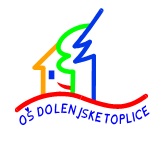 Pionirska cesta 358350 Dolenjske TopliceTelefon: 07 38 45 200E-naslov: os.dolenjske-toplice@os-dt.sivlogaza naročilo  NOVE KARTICE za prehrano/KLJUČKA za garderobno omaricoZa učenca/-ko ___________________________________________________ iz _____________razreda,  naročam novo:KARTICO/OBESEK ZA PREHRANOKLJUČK ZA GARDEROBNO OMARICO. Ceno bom poravnal/-la preko položnice. Vlogo za naročilo oddajte v tajništvu šole. Izpolni šola Datum prejema vloge:_______________________Datum izdaje nove kartice / novega ključka:________________________________________.Kraj in datum:______________________________________Podpis staršev:________________________________Podpis:________________________________